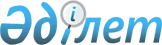 Қазақстан Республикасы Yкiметiнiң 2002 жылғы 25 қыркүйектегi N 1051 қаулысына өзгерiс енгiзу туралы
					
			Күшін жойған
			
			
		
					Қазақстан Республикасы Үкіметінің 2006 жылғы 30 мамырдағы N 472 Қаулысы. Күші жойылды - ҚР Үкіметінің 2009 жылғы 29 сәуірдегі N 598 Қаулысымен



      


Ескерту. Қаулының күші жойылды - ҚР Үкіметінің 2009.04.29. 


 N 598 


 Қаулысымен.



      Қазақстан Республикасының Үкiметi 

ҚАУЛЫ ЕТЕДI

:




      1. "Кейбiр акционерлiк қоғамдар - ұлттық компаниялардың директорлар кеңестерiнiң құрамдары туралы және Қазақстан Республикасы Үкiметiнiң кейбiр шешiмдерiне өзгерiстер енгiзу туралы" Қазақстан Республикасы Үкiметiнiң 2002 жылғы 25 қыркүйектегi N 1051 
 қаулысына 
 (Қазақстан Республикасының ПҮКЖ-ы, 2002 ж., N 32, 341-құжат) мынадай өзгерiс енгiзiлсiн:



      көрсетiлген қаулыға 1-қосымшада:



      8-тармақта:



      "Байжанов Ерлан Сапарұлы - Қазақстан Республикасының Мәдениет, ақпарат және спорт бiрiншi вице-министрi, төраға" деген жол мынадай редакцияда жазылсын:



      "Бабақұмаров Ержан Жалбақұлы - Қазақстан Республикасының Мәдениет және ақпарат вице-министрi, төраға".




      2. Осы қаулы қол қойылған күнiнен бастап қолданысқа енгiзiледi.

      

Қазақстан Республикасының




      Премьер-Министрi


					© 2012. Қазақстан Республикасы Әділет министрлігінің «Қазақстан Республикасының Заңнама және құқықтық ақпарат институты» ШЖҚ РМК
				